Boek 6 (Samenvatting + Opdracht)Hoe overleef ik de brugklasAls je naar de brugklas gaat verandert er een heleboel in je leven. Van een goeie en een stoere achtste-groeper wordt je opeens weer de kleinste van de hele school, brugpieper. Je krijgt veel meer leraren, misschien wel andere vakken, je hebt een grotere tas nodig, je moet kilo’s boeken meenemen (en sjouwen) en je hebt ook nog eens een laptop nodig. Er verandert niet alleen veel op school maar ook in jezelf.Dit leuke en spannende boek gaat over vriendschap, maar ook over pesten. Over lachen en uitgelachen worden. Over na-apen en jezelf durven zijn. Verder staan er ook tips in voor: Lastige lerarenZware boekentassenPukkeltjes Eerste liefdesEn nog veel meer…!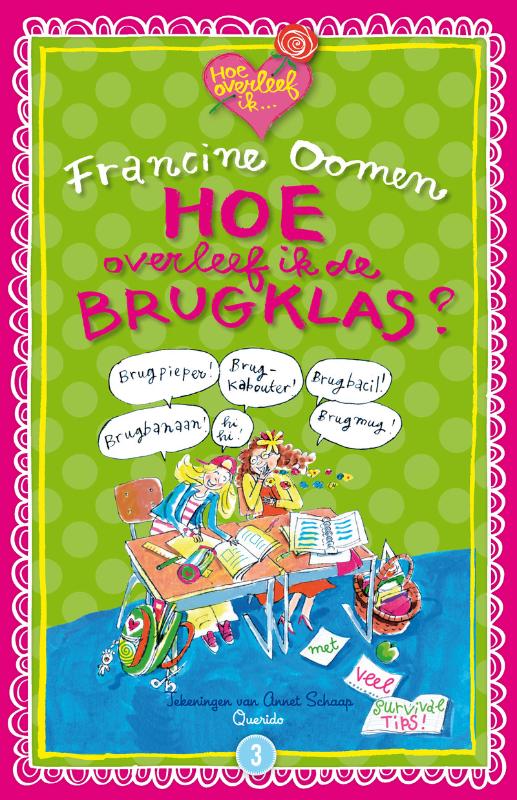 Opdracht: Zoek 10 uitdrukkingen en/of spreekwoorden, in minstens 25 woorden uitleg waarom je de uitdrukking/het spreekwoord hebt gekozenDe laatste loodjes wegen het zwaarstHet laatste gedeelte van iets is het moeilijkstWie in een glazen huis woont moet niet met stenen gooienWie schuldig is, moet zich niet laten opmerkenHet is bij de (wilde) beesten afHet is verschrikkelijk; het is schandaligDat er Esther werd gehaald om in de zolder excuses aan te bieden (aan elkaar)Alles komt uit al moesten de kraaien het uitbrengenDe waarheid komt altijd uitAls de nood aan de man komtAls het ernstig wordtDaar komt de zwarte kat inDaar komt ruzie vanEen ongeluk komt te paard en gaat te voetEen ongeluk is snel gebeurd, maar de gevolgen slepen lang aanHet komt voor de bakkerHet komt in ordeHet muist al wat van katten komtIeder volgt zijn karakterHet verstand komt na de jarenNaarmate je ouder wordt, word je wijzer en verstandigerNu komt er licht in de duisternis Nu komt er een oplossing